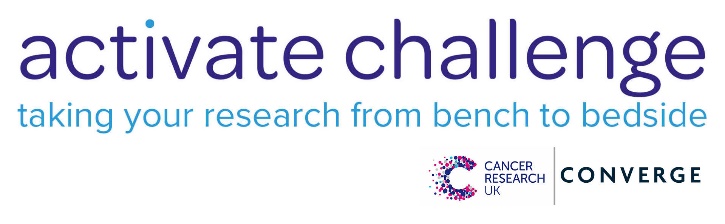 The Activate ChallengePersonal informationFull NamePosition and TitleE-mail addressTelephone number Project nameUniversity/InstituteDepartmentAre you currently funded by Cancer Research UK?Question 1Non-confidential summary (100 words)• Please provide a brief summary of your project. This information can be used for marketing and promotional activities and should not contain confidential informationQuestion 2Are you developing something that could become a product (eg. a therapeutic, point-of-care diagnostic device, medical technology), a service (eg. drug testing, or diagnostic testing), or both?Product		Service		Both 		Question 3Scientific Justification (500 words)Explain the scientific rationale of your project and include preliminary data  where appropriate. What problem is your research trying to solve? What problem does your research solve?How is your solution innovative?Why is your idea better than current solutions?How can your research project translate into the clinic and/or market? How are you planning to protect your idea? (e.g., patent or other Intellectual Property Rights, trade secret, etc.)Please provide details of any previous funding/investment receivedQuestion 4The Translational Opportunity (Tick all that apply)My project could: become a research tool used by other researchers in academia and/or industry become a new diagnostic tool used in the clinic or at the point-of-care at home become a new therapeutic used to treat cancer patients☐ become a new medical device contribute to new datasets, analytical approaches or software contribute to new clinical guidelines contribute to changes in healthcare policyWhat stage of development is your idea? There is preliminary data to support further research We have completed proof-of-concept experiments to validate the idea in the lab We have developed a prototype/protocol for testing outwith our lab We have started pre-clinical trials in animal models or with patient tissue We have started clinical trialsQuestion 5 Impact  (250 words)Who would benefit from translation of your research? (e.g., patients, researchers, pharma companies, the NHS, etc.)What is the potential economic impact of your solution? (e.g., for patients, healthcare systems, wider society, etc.)Question 6 Use of prize money (100 words)What experiments or activities would you spend the prize money on to develop your idea further to translate your project from academia? (eg. advancing the prototype, establishing in vivo proof-of-concept, establishing new collaborations, speaking to potential customers, business consultancy support, IP support etc).Question 7Would you like to receive more information from Cancer Research UK on entrepreneurial-related content?☐ Yes☐ NoYour details will be shared with Cancer Research UK and are safe with us. Please check out their Privacy Policy for more information: www.cruk.org/privacy.You can change your mind at any time by contacting researcher.comments@cancer.org.uk.Please email completed registration form to cruk@convergechallenge.com by 12 noon on 5th October 2021 Equality and Diversity Monitoring Form (optional)We want to understand whether there are barriers to succeeding and progressing in translational research for individuals with different characteristics and backgrounds. We use information from this form to better understand the diversity of our applicant community as a whole. We may share anonymised, aggregated data with Cancer Research UK who may use the data for the purpose of sector research and analysis, which may include publication of anonymised, aggregated data.We encourage you to complete the form below in full, so we receive enough information for data analysis. If you prefer not to share your information with us, you can select ‘prefer not to say’ for one or more questions. Your answers will be treated confidentially and will be stored securely in accordance with UK law and HWU’s Privacy Policy. This information will not form any part of Converge’s or Cancer Research UK’s decision-making processes and will not be used for any other purpose other than analysis of our funding activities and sector-wide trends.  
 
For the disability question, please note that the Equality Act 2010 defines a person as disabled if they have a physical or mental impairment, which has a substantial and long-term (i.e. has lasted or is expected to last at least 12 months) and adverse effect on the person’s ability to carry out normal day-to-day activities.Gender identityWhat is your gender identity?☐ Genderqueer ☐ Intersex☐ Man ☐ Non Binary ☐ Other☐ Trans Man/Transmasculine ☐ Trans Woman/Transfeminine ☐ Woman  ☐ Prefer not to sayAgeWhat is your age range? ☐ 0-29☐ 30-39☐ 40-49☐ 50-59☐ 60+☐ Prefer not to sayDisabilityDo you consider yourself to have a disability? ☐ No☐ Yes☐ Prefer not to sayEthnic originWhat is your ethnic origin?NationalityWhat is your nationality?Religion or beliefWhat is your religion or belief?Sexual orientationWhat is your sexual orientation?☐ Asexual ☐ Bisexual ☐ Gay Man ☐ Gay Woman/Lesbian ☐ Heterosexual/Straight ☐ Other☐ Pansexual ☐ Queer ☐ Prefer not to say ☐ Genderqueer ☐ Intersex☐ Man ☐ Non-Binary ☐ Other☐ Trans Man/Transmasculine ☐ Trans Woman/Transfeminine ☐ Woman  ☐ Prefer not to sayCareer StageWhat is your career stage? ☐ Masters student☐  PhD student☐ Postdoc☐ Group Leader/PI☐ Other☐ Prefer not to sayIf other, please specify: 	If you have answered any of the above questions, please confirm whether you currently receive Cancer Research UK funding?☐ Yes☐ No☐ Asian - Bangladeshi☐ Asian - Chinese☐ Asian - Indian☐ Asian - Pakistani☐ Asian - Other☐ Black - African☐ Black - Caribbean☐ Black - Other☐ Gypsy or Traveller☐ Mixed – Caribbean☐ Mixed – African☐ Mixed – White & Asian ☐ Mixed – Other☐ White - British☐ White – Other☐ Other Ethnic Group☐ Prefer not to say☐ Agnostic☐ Atheist☐ Bah'ai☐ Buddhist☐ Christian - Catholic☐ Christian - Protestant☐ Christian - Other☐ Hindu☐ Humanism☐ Jain☐ Jewish☐ Muslim☐ Pagan☐ Rastafarian☐ Shinto☐ Sikh☐ Spiritualist☐ Taoist☐ Zoroastrian☐ Other Religion☐ No religion or belief☐ Prefer not to say